МИНИСТЕРСТВО ОБРАЗОВАНИЯ И МОЛОДЕЖНОЙ ПОЛИТИКИ      СВЕРДЛОВСКОЙ ОБЛАСИГОСУДАРСТВЕННОЕ АВТОНОМНОЕ ПРОФЕССИОНАЛЬНОЕ ОБРАЗОВАТЕЛЬНОЕ УЧРЕЖДЕНИЕ СВЕРДЛОВСКОЙ ОБЛАСТИ«КАМЕНСК – УРАЛЬСКИЙ РАДИОТЕХНИЧЕСКИЙ ТЕХНИКУМ»ОБНОВЛЕНИЕ СОДЕРЖАНИЯ ОБЩЕОБРАЗОВАТЕЛЬНЫХ ДИСЦИПЛИН КАК ИНСТРУМЕНТ ПОВЫШЕНИЯ КАЧЕСТВА ПРОФЕССИОНАЛЬНОГО ОБРАЗОВАНИЯМатериалы семинарапо обмену опытом работы31 января 2022 годаКАМЕНСК-УРАЛЬСКИЙ, 2022Обновление содержания общеобразовательных дисциплин как инструмент повышения качества профессионального образования: сборник материалов выступлений педагогических и руководящих работников  на семинаре. Каменск-Уральский, 31января 2022 года.В сборник включены материалы выступлений педагогических и руководящих работников  на семинаре  «Обновление содержания общеобразовательных дисциплин как инструмент повышения качества профессионального образования». Материалы раскрывают  педагогический опыт сотрудников.  СОДЕРЖАНИЕ Программа семинара «Обновление содержания общеобразовательных дисциплин как инструмент повышения качества профессионального образования»ПРЕДИСЛОВИЕК  приоритетным  направлениям  Стратегии  развития  среднего профессионального образования в Российской Федерации до 2030 года относится:‒  внедрение  образовательными  организациями  вариативных  траекторий интенсивного  обучения  по  общеобразовательным  дисциплинам,  с  включением прикладных модулей, соответствующих профессиональной направленности, применением дистанционных  образовательных  технологий,  сетевых  форм,  разработка  механизмов диагностики  уровня  общеобразовательной  подготовки  у  студентов  среднего профессионального  образования  первых  курсов  и  оценки  результатов  освоения общеобразовательной  программы  в  рамках  образовательных  программ  среднего профессионального образования;‒  внедрение  методик  преподавания  общеобразовательных  дисциплин с  учетом  профессиональной  направленности  программ  среднего  профессионального образования,  реализуемых  на  базе  основного  общего  образования,  предусматривающих интенсивную  общеобразовательную  подготовку  обучающихся  с  включением прикладных  модулей,  соответствующих  профессиональной  направленности,  в  том числе  с  учетом  применения  технологий  дистанционного  и  электронного  обучения, в образовательных организациях, реализующих программы среднего профессионального образования.       Данные  направления  определяют  и  новые  подходы  к  разработке (корректировке)  образовательных  программ  среднего  профессионального  образования, реализуемых на базе основного общего образования.      Одной из задач развития среднего профессионального образования в Свердловской области в 2022 году является повышение уровня общеобразовательной подготовки студентов колледжей и техникумов, включая разработку программ общеобразовательных  дисциплин с учетом профессиональной направленности подготовки по программам среднего  профессионального  образования.Профессиональная направленность в преподавании общеобразовательных дисциплин может обеспечиваться посредством использования на уроках материала дисциплин профессионального цикла, более глубокого изучения теории и законов, лежащих в основе технологических процессов, принципа действия машин, механизмов, средств связи, а также путем выполнения лабораторно-практических работ и решение задач с профессиональным содержанием практического характера. Осуществление профессиональной направленности в разработке комплексных межпредметных заданий для студентов определенных групп профессий/специальностей  приводит к образованию объединенных систем знаний, умений и навыков общеобразовательного и профессионального характера.       В своих статьях преподаватели техникума демонстрируют свой практический опыт по преподаванию общеобразовательных  дисциплин с учетом профессиональной направленности подготовки по программам среднего  профессионального  образования.Профессиональная направленность при реализации общеобразовательного цикла как инструмент активизации познавательной деятельности обучающихся первого курса                          в системе СПО                           Зарипова М.М., зам. директора                                                                            по методической работеПрофессиональная направленность, преломление программ по дисциплинам общеобразовательного цикла через призму профессиональной деятельности является необходимым условием формирования личности профессионала. Это условие должно быть положено в основу отбора содержания учебного материала, выбора форм и средств обучения.           Актуальность профессиональной направленности как инструмента активизации познавательной деятельности с целью повышения эффективности образовательного процесса, обусловлена, в первую очередь, проблемой сохранности контингента. Нередко обучающиеся указывают формализованное клише «собственное желание» и «перевод в другое образовательное учреждение» в качестве причины отчисления.            Чем же обусловлено возникновение «собственного желания» покинуть техникум у студентов, совсем недавно по собственной инициативе в него поступивших? Какие факторы способствуют тому, что уже через несколько месяцев обучающийся теряет интерес к учёбе, начинает пропускать занятия и принимает решение либо оставить обучение, либо продолжить его в стенах другой образовательной организации?            Прежде всего, ни для кого не секрет, что в свои 15-16 лет выпускники 9-х классов средних образовательных школ лишь за очень редким исключение подходят к выбору будущей профессии осознанно и по-взрослому. Следовательно, вызвать интерес к выбранной специальности становится главной задачей образовательной организации на первых этапах обучения. То есть недостатки профориентации на уровне школы приходится устранять уже в ходе обучения в техникуме.           Кроме обозначенного выше, отметим дополнительные причины  потерь контингента первокурсников, которые формулирует к.пед. н. Т.Е. Чикина:– десоциализация, проявляющаяся в неспособности молодого человека выстраивать общение с другими студентами и преподавателями, отрыв от привычной жизни, отсутствия некоторых житейских навыков, приводящих к бытовым проблемам и конфликтам в студенческом общежитии;– адаптация к новым требования образовательного процесса, низкая успеваемость студентов, которая и порождает желание оставить учёбу и которая является, следствием снижения мотивации к обучению.          В большинстве случаев у студентов техникума успешность обучения часто определяется не ограниченными умственными способностями, а доминированием внешней мотивации к обучению над внутренней, а значит, отсутствием самоконтроля. Человек с таким типом мотивации будет учиться в том случае, если его вынуждают обстоятельства. Так, даже если высокомотивированный абитуриент, в течение обучения на первом курсе не видит ценности в самом обучении и его полезности для выбранной специальности, то профессиональные и когнитивные мотивы перестают управлять его учебной деятельностью, вследствие чего заметно снижается его познавательная активность, как следствие, успешность в учёбе, и образуется так называемый «синдром разочарования», что подтверждается данными экспериментального исследования.          С нормативной точки зрения, согласно статье 48 пункт 4 ФЗ РФ «Об образовании», развитие познавательной активности у обучающихся, является прямой обязанностью и зоной ответственности педагогических работников. В Словаре профессионального образования термин «познавательная активность» определяется как качество учебной деятельности обучающегося, которое проявляется в его отношении к содержанию и процессу обучения, в стремлении к эффективному овладению знаниями и умениями, в мобилизации нравственно-волевых усилий на достижение целей, умении получать эстетическое наслаждение, если цели достигнута.          Таким образом, реализация мероприятий, направленных на повышение познавательной активности обучающихся, должна способствовать повышению эффективности образовательного процесса и, как следствие, сохранению контингента техникума.          В педагогике существует множество технологий, методов, инструментов активизации познавательной деятельности обучающихся. Одним из них является реализация профессиональной направленности на дисциплинах общеобразовательного цикла.    Предположим, что при поступлении в техникум познавательная активность большинства первокурсников достаточно высока. Их интересуют такие вопросы, как актуальность выбранной профессии/специальности, её конкретные функции, процесс обучения данной профессии/специальности, тонкости и специфика будущей профессиональной деятельности, приобретение необходимых практических навыков. Значит, основным мотивом обучения для них выступает, прежде всего, осознание значимости изучаемых дисциплин для их будущей профессиональной деятельности и их практическое применение. А вот ещё в школе наскучившие дисциплины общеобразовательного цикла, при изучении которых обучающиеся не видят их реального, конкретного применения в будущей специальности, вызывают у первокурсников недовольство и представляются малозначимыми и нигде не пересекающимися с дисциплинами профессионального цикла. Таким образом, в сознании студентов первого курса возникают представления о параллельности областей дисциплин общеобразовательного и профессионального циклов. Поэтому обучение будет успешным только тогда, когда каждая предметная область воспринимается обучающимся как необходимый элемент его профессионального становления. Другими словами, формирование профессиональной направленности должно идти средствами всех изучаемых общеобразовательных дисциплин.          Используя модель выпускника как свод требований, которые предъявляет реальная практика к будущему специалисту, возможно построить модель осуществления междисциплинарных связей с целью реализации профессиональной направленности, которая являлась бы составной частью общей модели подготовки обучающихся в техникуме. Общеобразовательная подготовка – это, прежде всего, фундамент для освоения основной профессиональной образовательной программы. Общеобразовательная подготовка (в её профильном варианте), являясь связующим звеном между общим и профессиональным образованием, должна дать базовые знания и навыки (компетенции), необходимые работнику определенной сферы профессиональной деятельности. Это подтверждает опыт, полученный в нашем техникуме при смещении в учебных планах профессионального цикла на первый курс обучения, который  показал, что обучающиеся не готовы к усвоению профессиональных дисциплин из-за несформированности базовых общеобразовательных знаний.          Таким образом, общеобразовательная подготовка в профессиональных организациях – это базовая ступень подготовки квалифицированного специалиста, а обучение необходимо выстроить так, чтобы первокурсник постоянно ощущал, что при изучении общеобразовательной дисциплины он приближается к более глубокому пониманию своей профессии. Поэтому акцентирование информации, необходимой для будущей специальности, безусловно, активизирует действия студента, который понимает, что она нужна ему не для общей эрудиции, а как нужная информация для совершения конкретных действий специалиста данного профиля.          В конечном итоге, через реализацию профессиональной направленности общеобразовательного цикла, мы способствуем достижению таких целей, как:– повышение у первокурсников мотивации к изучению дисциплин общеобразовательного цикла, а, значит, их дальнейшему обучению в техникуме;– развитие у обучающихся интереса к будущей профессии/специальности;– профессиональное закрепление обучающихся;– сохранение контингента техникума.          Каким же образом может быть реализована профессиональная направленность в работе с первокурсниками? Прежде всего, это акцентирование с целью профессиональной направленности междисциплинарных связей на занятиях общеобразовательного цикла с профессиональным циклом. Например, на уроке математики по теме «Функция  y=sinx и её свойства» студенты старшего курса демонстрируют  студентам первого курса работу осциллографа, где чётко видна синусоида и её деформация в зависимости от параметров. Осциллограф показывает параметры работы переменного тока.          Профильность общеобразовательной подготовки реализуется в 2021-2022 учебном году и должна прослеживаться в содержании учебного материала рабочих программ общеобразовательных, выборе форм и средств обучения.        Для её преодоления в течение учебного года необходимо запланировать при организации профильными цикловыми комиссиями месячников проведение  мероприятий профессиональной направленности в группах 1 курса по всем специальностям. Возможно проведение бинарных занятий, реализующих междисциплинарные связи  на профессиональных площадках (в кабинетах и лабораториях профцикла).   В нашем техникуме в рамках дисциплины «Введение в специальность» первокурсники знакомятся с содержанием будущей профессиональной деятельности, с оборудование мастерских и лабораторий техникума, с ведущими преподавателями профессионального цикла, на экскурсиях знакомятся с профильным производством, с требованиями ФГОС по специальности.  В сентябре месяце первокурсников знакомят с направлениями деятельности студенческого  конструкторского бюро, каждый студент может выбрать кружок по своему желанию и более глубже постигнуть азы будущей специальности.Следует обратить внимание на то, что только совместные усилия куратора, преподавателей общеобразовательного и профессионального цикла, заведующего отделением приводят к желаемому результату.    Таким образом, в систему формирования профессиональной направленности могут входить следующие элементы:– методическое обеспечение проведения занятий  по реализации профессиональной направленности по дисциплинам общеобразовательного цикла;– методическое обеспечение организации проектной деятельности профессиональной направленности по профильным дисциплинам общеобразовательного цикла, например создание мини проекта «Физика в моей профессии»;– внедрение программы реализации курса профессионального мастерства;– знакомство первокурсников с преподавателями и лабораториями профессионального цикла;– организация встреч с успешными студентами старших курсов;– популяризация опыта участия студентов в конкурсах профессионального мастерства;– организация экскурсий на профильные предприятия;– организация встреч с потенциальными работодателями;– вовлечение первокурсников в СКБ;– организация профессиональных проб - первокурсники участвуют в выполнении первого профессионального задания и получают первые сертификаты о его выполнении, то есть участие в  «живых» уроках профессиональной направленности;– проведение презентации профессиональных периодических изданий и профессиональных сетевых ресурсов.          Главным результатом реализации данных мероприятий должна стать сформированность профессиональной доминанты в сознании студентов, т.е. формирование у них образа профессии и осознание себя как субъекта профессиональной деятельности.Развитие познавательного интереса обучающихся  к процессу обучения через профессиональную направленность на занятиях ОУД 03. Родной  русский языкАксенова О.Г., преподаватель русского языка и литературы, первая квалификационная категорияВ современных условиях во всех сферах жизни высока потребность в высококвалифицированных специалистах, владеющих передовыми достижениями науки и производства, навыками профессионального труда и навыками профессионального общения.	В настоящее время большое количество рабочих, приходящих на производство, получают подготовку в учебных заведениях системы профессионального образования.	Между обучением Родному русскому языку в общеобразовательной школе и системе профобразования много общего, но нельзя не видеть и то специфическое, что отличает одну систему от другой. Это, прежде всего, профессиональная направленность, профессиональная ориентированность, которой должно отличаться обучение Родному русскому языку в системе профобразования.	Наша задача, прежде всего - уточнение конечной цели обучения с учетом профессиональной ориентированности учебного процесса. Должны быть существенно изменены содержание обучения, материал, на котором проводится обучение, организационные формы учебного процесса в системе профобразования, в частности, по дисциплине ОУД.03 Родной русский язык. 	Практическая цель обучения предмету -  умение обучающихся пользоваться всеми видами речевой деятельности — слушанием (или аудированием), говорением, чтением, письмом — в наиболее важных сферах общения. Очень важно, не просто говорение, а  умение задавать вопросы, попросить собеседника уточнить, пояснить мысль, выразить согласие, несогласие с услышанным, высказать свои пожелания, выразить просьбу, отдать приказ, дать оценку поступкам, высказываниям и т. д. При этом предполагается формирование также таких навыков общения, как умение начать разговор, поддержать его, побуждать к его продолжению, вести диалог в соответствии с реальной ситуацией общения.		Виды возможных заданий профессиональной направленности по дисциплине  ОУД.03 Родной русский язык»:	1. Работа с тематическими текстами  (преимущественно научного или научно-популярного стилей);2. Различные виды диктантов: терминологические, орфографические, лексические, словообразовательные и т.п.;3.  Составление страничек словаря терминов;4. Творческие задания: сочинения (в том числе миниатюры) о будущей специальности (профессии),  составление отдельных предложений, текстов, диалогов, таблиц, интеллектуальных карт с использованием слов-терминов;5. Подготовка материалов к ежегодным студенческим научно- практическим конференциям (доклады, рефераты, тезисы, презентации и т.п.);6. Занимательные тематические задания: игры, кроссворды, тесты и т. д.	Обучение речевому общению в профессионально-производственной сфере предполагает прежде всего отбор профессионально ориентированных тем для развития речи, например: «Наш техникум», «Моя специальность (профессия)», а также конкретные темы, связанные с будущей специальностью (профессией) обучающихся. Например, задание - используя слова, составьте связный текст из 5 – 6 предложений, посвященный технической выставке.	Специфика профессионально-направленного обучения Родному русскому языку проявляется в использовании текстов, связанных со специальностью обучающихся. Тексты должны содержать интересную для обучающихся информацию из области науки, техники, будущей специальности (профессии). Например, для обучающихся по специальности "Радиоаппаратостроение" можно выбрать текст из биографии А.С. Попова ("Отец радио"). 	Особое внимание следует обратить на изучение специальной лексики. Например, проведение терминологического диктанта, на котором преподаватель называет лексическое значение профессиональных слов, а обучающиеся записывают слова-термины.	Еще одним примером формы работы является деление на подгруппы: группа делится на подгруппы по три-четыре человека для выполнения того или иного задания. Например, по теме «Выбор специальности (профессии)» группам раздаются карточки с вопросами: Как вы считаете, можно ли стать хорошим специалистом, не любя свою профессию? Что нужно учитывать при выборе специальности (профессии)? Как вы думаете, можно ли менять специальность (профессию)? Когда? В каком случае? Какие специальности (профессии) в настоящее время вы считаете наиболее интересными? Вопросы можно раздать по выбору. В каждой группе свой ответ обучающиеся аргументируют совместно. После этого заслушивается сообщение представителя от каждой группы об итогах общего мнения.	Примером творческого задания может быть написание Эссе на тему «Не профессия выбирает человека, а человек профессию». С данными работами обучающиеся могут участвовать в конкурсах, научно-практических конференциях и т.д.	Актуальность преподавания русского языка с профессиональной направленностью обусловлена тем, что эффективность учебного процесса повысится, если обучающийся займет активную позицию при изучении дисциплины, рассматривая ее как образовательный процесс, в котором он лично заинтересован и который для него имеет личностный смысл.Проблемы интеграции профессиональной составляющей в дисциплину «Химия» на специальности электро-   и радио профиляАркушина А.Н., преподаватель   химии, высшая квалификационная категорияОдно из направлений модернизации средне -профессионального образования - постоянное обновление содержания и технологий профессионального образования и обучения в соответствии с актуальными и перспективными требованиями к квалификации работников, развитием технологий. Сегодня мы попытаемся совместно найти пути решения проблемы интеграции профессиональной составляющей в дисциплины общеобразовательного цикла. В рамках выполнения задач федеральных проектов «Молодые профессионалы», «Современная школа» в системе СПО одним из направлений является:Разработка и актуализация ФГОС СПО, примерных программ, оценочных средств, методик преподавания общеобразовательных дисциплин в СПО.Основные проблемы преподавания общеобразовательныхдисциплин с учетом профессиональной направленности ООП СПО:низкий уровень освоения общеобразовательных учебных предметов в школе; содержание учебников не отражает специфику получаемой профессии или специальности; отсутствие мотивации освоения общеобразовательных учебных предметов;отбор содержания общеобразовательных учебных предметов;отсутствие программ повышения квалификации, формирующих у преподавателей компетенции «умение интегрировать содержание общеобразовательных учебных предметов и дисциплин общепрофессионального цикла, модулей профессионального цикла».Для введения профессиональной направленности необходимо придерживаться следующего алгоритма:1 этапСоотнесение ФГОС СОО и ФГОС СПО и синхронизация результатов.2 этапИнтеграция предметного содержания(общеобразовательные дисциплины – дисциплины, ПМ (МДК))3 этапМеханизмы реализации направлений совершенствования системы преподавания общеобразовательных дисциплин (ОД) Интеграция предметного содержания общеобразовательной дисциплины
«ОД»Новые механизмы реализации: профильная профессиональная
направленность; практическая подготовка, включение прикладных модулей; применение передовых технологий преподавания, в том числе технологий дистанционного и электронного обучения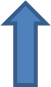 
Повышение качества через формирование образовательных результатов,
отражающих профильную направленностьПоследовательность действий педагога в работе с методикойРазработка рабочей программы с учетом профессиональнойнаправленности:отбор и соотнесение образовательных результатов, определенных воФГОС СОО и ФГОС СПО, и их синхронизация с учетом профильнойнаправленности профессии или специальности;описание интеграции и преемственности предметного содержанияобщеобразовательной дисциплины на конкретных примерах;определение механизмов реализации направлений совершенствованиясистемы преподавания общеобразовательной дисциплиныПреобразование оценочных средств:1. Оценочные средства, сопровождающие реализацию каждой ОД, должны быть разработаны для проверки степени формирования компетенций;2. Оценочные средства как неотъемлемая часть образовательных технологий должны стать действенным средством не только оценки, но и обучения.Помимо разработки рабочих  программ и преобразования оценочных средств, необходима синхронизация личностных и  метапредметных результатов с общим компетенциями, а так же синхронизация предметных результатов и общими и профессиональными компетенциями.Например,  на данном этапе ведется работа по изменению содержания дисциплины «Химия» для специальностей радио и электро профиля. - на уроке по теме «Металлы» говорим и  характеристиках  металлов главных  и побочных подгрупп  с точки зрения применения их в энергетике, т.е. затрагиваем свойства только тех металлов, которые необходимы  в  дальнейшей работе в Энергетике- Свинец. Алюминий. Медь – применение их в теплоэнергетике, свинцовых оболочках, оболочках кабельной продукции, что выгоднее. Удобнее и безопаснее использовать – кабель с медными или алюминиевыми жилами.На теме «ОВР и металлы» для групп радистов - говорим о химических реакциях протекающих при пайке металлов, свойствах этих металлов- медь, свинец, олово, кремний- сравниваем свойства сплавов  металлов  и их качества по отношению к чистому металлу. Затрагиваем тему интегральной электроники - с чем могут столкнуться на производстве.Для групп ТМП идет подбор и изменение содержания тоже в части общей химии и органической химии.Проблемы: Не до конца понятно, как необходимо синхронизировать ФГОС общего образования и среднего профессионального образования, т.к. в общей образовании есть свои примерные программы, есть определенные темы, количество часов на них, а в химии одна тема цепляется за другую и если убрать одну тему, то потом все равно приходится студентам объяснять ее ( при необходимости).Со стороны студентов невосприимчивость материала, который связан со профессиональными дисциплинами. Отсутствие учебной литературы по общеобразовательным дисциплинам на специальности СПО.Пути решения:Повышение квалификации педагога по дисциплинам - хотя опыт показывает, что это не на всех дисциплинах эффективно, т.к. сами организаторы курсов не понимают, как это лучше сделать.Подбор литературы совместно с преподавателя профессионального цикла для каждого профиля отдельно. Перераспределение часов внутри дисциплины  на каждую специальность с учетом подобранного материала.Профессиональная направленность в преподавании русского языкаБалдина Т.И., преподаватель русского языка и литературыАктуальность темы: профессиональная направленность преподавания русского языка стимулирует процесс познания обучающихся. Владение русским языком необходимо, чтобы стать конкурентоспособной личностью на современном рынке труда; формирование у обучающихся коммуникативной компетенции, языковой, лингвистической и культуроведческой в сочетании с общими и профессиональными компетенциями; достижение результатов на личностном, метапредметном и предметном уровнях.        Обучение русскому языку в техникуме осуществляется в соответствии с федеральным государственным образовательным стандартом среднего общего образования с основой на примерную программу общеобразовательной учебной дисциплины «Русский язык и литература. Русский язык» Т.М. Воителевой для профессиональных образовательных организаций (2015г.).        Однако обучение в техникуме имеет свою специфику. Техникум готовит обучающихся по разным специальностям, поэтому предметное содержание по каждой специальности имеет свои особенности.           Профессиональная направленность преподавания русского языка стимулирует процесс познания обучающихся. Основным фактором успешного обучения является мотивация, т.е. положительное отношение обучающихся к русскому языку как учебной дисциплине и осознанная потребность овладения знаниями как профессионально-значимыми. При решении этой задачи важную роль играет интеграция с профессиональными дисциплинами.             Задачи интегрированного обучения: - доказать определяющую роль межпредметных связей в развитии системного и творческого мышления обучающихся, в формировании их познавательной активности,  самостоятельности и интереса к русскому языку; - скорректировать программу по русскому языку с учетом межпредметных связей с профессиональными  дисциплинами;- совершенствовать содержание образования, методы и формы организации учебно-воспитательного процесса с учетом профессиональной направленности;- разработать дидактический материал для реализации занятий на основе профессиональной направленности;- доказать эффективность реализации интегрированного обучения русскому языку, повысить качество знаний обучающихся       Уровень культуры современного человека во многом зависит от степени владения родным языком, чтобы стать конкурентоспособной личностью на современном рынке труда.        Организация учебной деятельности в техникуме – рабочая учебная программа, УМК, система подачи учебного материала, контроль над его усвоением – должны обеспечить владение русским языком на уровне профессионально-ориентированных коммуникативных навыков будущих специалистов в технической и экономической сфере деятельности. Основой научной информации является терминология. Техническая и экономическая терминология – важный пласт терминосистемы русского языка. Обучение  научной терминологии приобретает особую актуальность и ведет к обогащению специальной лексикой.       Учебная дисциплина предусматривает изучение пяти разделов, которые направлены на формирование профессиональной речи обучающихся.        Раздел «Язык и речь. Функциональные стили речи» направлен на анализ научных, публицистических, официально-деловых текстов, содержащих профессиональную лексику; составление собственных текстов разных стилей на темы, связанные с будущей профессией. Например, для электриков дается задание: создать текст- описание в научном стиле по теме: «Технические характеристики усилителя»       Важной становится работа над профессионально-ориентированными текстами. Обучающиеся получают новую информацию и систематически пополняют терминологический словарный запас. Тексты берутся из учебников и учебных пособий по специальным дисциплинам. Тексты, доступные с небольшим количеством неизвестной лексики, что не затрудняет усвоение коммуникативно-актуальной лексики. Например, выбор слова, различая паронимы.          Раздел «Фонетика, орфоэпия, графика, орфография» рассматривает произношение звуков, постановку ударения в словах, являющихся специальными терминами. Например, задание на определение орфоэпических норм в электротехнических терминах: демонтаж, заземлитель, изолированная нейтраль, люминисценция.         В разделе «Морфемика, словообразование, орфография» предлагаются задания:1). Определите, от каких слов и с помощью каких словообразовательных средств образованы данные слова: освещение, проводник, провод, светильник.2). От данных глаголов образуйте отглагольные существительные и подчеркните словообразовательные суффиксы. Составьте словосочетания по образцу. Образец: отправить (что?) товар – отправка (чего?) товара. Заземляющее устройство, монтаж электрокороба, переменный ток.          В разделе «Морфология и орфография» ведется работа над грамматическими нормами в разных частях речи. Найдите грамматические ошибки в образовании формы слова: заведываю электротехническим оборудованием, откладываю на потом, в  шестьюстах метрах от нас авария, работа  в полторах часах езды.        Раздел «Синтаксис и пунктуация» формирует у обучающихся синтаксические нормы. Например, трансформируйте конструкцию со словом «который» в причастный оборот.1). Заземлитель, который указали рабочие.2). Защитный провод, который является частью нашей работы.3). Мастер, который принимает работу.        Раздел «Лексикология и фразеология» основан на отборе профессиональной лексики путем анализа специальной литературы и работе со словарями. Овладение профессией начинается с терминологии, которая зачастую вызывает трудности у обучающихся. В связи с этим на уроках русского языка важна работа по обогащению терминологического запаса обучающихся. Овладение терминологической технической и экономической лексикой способствует формированию вербальных сетей, являющихся базой хранения терминов в памяти, условиям их восприятия и продуцирования в речи.          Ведется работа над определением значения общенаучных терминов, которые используются в различных областях знаний.1) Выберите из терминов, данных справа, тот, который соответствует определению, данному слева. Материал, препятствующий распространению электрического тока 1).Катод   2). Жила 3). Изоляция 2) Из истории профессионализмов (языковая работа над общетехническими терминами).3) Создание мини-справочника электротехнической терминологии в форме электронной презентации с использованием программы Power Point.3) Исследовательская работа по теме: «Этико-речевые ошибки в речи окружающих».4) Культура пользования словарями профессиональной направленности.          5)Творческие задания: составить самостоятельно текст с использованием профессиональной терминологии – текст - описание «Технические характеристики трансформатора».         Таким образом, в процессе изучения всех разделов учебной программы наблюдается профессиональная направленность, интеграция русского языка с дисциплинами профессионального цикла убеждает обучающихся в том, что знание русского языка имеет прямое отношение к выбранной специальности.           Успешное проведение занятий с обучающимися зависит от методов и приёмов обучения. В преподавании русского языка используются активные методы: словесные методы: беседа, рассказ; - наглядные методы: демонстрация таблиц, схем, словарей, электронных презентаций; практические методы: упражнения, деловые игры, исследовательские работы, самостоятельное выполнение заданий проблемного характера и др.        Спецификой работы в процессе преподавания дисциплины с профессиональной направленностью является интеграция учебной дисциплины «Русский язык и литература. Русский язык» со собщепрофессиональными дисциплинами. В качестве дидактического материала используются тексты профессиональной направленности, терминологическая лексика, профессиональные ситуации общения. Все профилированные дидактические материалы (карточки – задания с профессиональной направленностью, профессионально-ориентированные тестовые задания).         В процессе обучения используются нетрадиционные формы уроков: деловые и ролевые игры, конференции, интегрированные уроки.        Используются разные образовательные технологии: личностно-ориентированное обучение: проблемно-поисковые технологии, игровые технологии; информационные компьютерные технологии.       В целом использование активных методов обучения и новых образовательных технологий способствует формированию у обучающихся коммуникативной компетенции, языковой, лингвистической и культуроведческой, повышению качества знаний.Преподавание дисциплины история   с учетом   профессиональной направленности образовательных программ среднего профессионального образования, на примере специальности 15.02.15 Технология металлообрабатывавающего производстваМакарова Н.И., преподаватель истории, высшая квалификационная категорияЦелью развития системы среднего профессионального образования является обеспечение экономики страны квалифицированными кадрами, формирование кадрового потенциала, способного конкурировать со специалистами аналогичной квалификации на мировом уровне, для реализации задач роста и повышения конкурентоспособности российской экономики. Концепция преподавания общеобразовательных дисциплин с учетом профессиональной направленности программ среднего профессионального образования, реализуемых на базе основного общего образования  включает базовые принципы, приоритеты, цели, задачи и основные направления, механизмы с целью совершенствования подходов к реализации среднего общего образования в пределах освоения основных образовательных программ среднего профессионального образования  специалистов среднего звена. В последнее время об этом очень много пишут, говорят и предлагают методику. На базе радиотехнического техникума Каменска-Уральского дисциплина история тоже не стала исключением. Первый объём работы вошел в рабочую программу  в пояснительную записку  по дисциплине  ОУД.06. История по специальности 15.02.15 Технология металлообрабатывающего производства. Техник - технолог  – это специалист, имеющий аналитический склад ума и владеющий знаниями по разборке  технологических процессов  для сборки узлов и изделий в механосборочном производстве, в том числе в автоматизированном. Компетентностные качества личности просто необходимо развивать на уроках истории. В профильную составляющую программы включено профессионально направленное содержание, необходимое для усвоения профессиональной образовательной программы, профессиональных компетенций. В современном мире уметь пользоваться инструментами анализа исторических, политических, экономических, культурных текстов, документов необходимо для любого вида деятельности.Непосредственно изучая дисциплину ОУД.06 История, студент проявляет гражданско – патриотическую позицию, демонстрирует осознанное поведение на основе традиционных общечеловеческих ценностей, анализирует исторические проблемы, что поставили перед нами авторы. Изучая исторические, политические документы студент-технолог  научится с легкостью читать свои профессиональные документы, формировать свою стратегию поведения, что так необходимо при погружении в техническую специальность.Специальность 15.02.15   предполагает использование речевых навыков (письменных и устных) в разных видах реализации своей трудовой деятельности. Владение историческим анализом и умением проникать в глубинный смысл историко - политического текста – залог успеха в профессии и в жизни. Грамотная устная речь формирует речевой портрет индивида, что важно для специальности технолога . Умение составлять исторические схемы, помогут развивать логическое мышление, которое пригодиться в дальнейшей специальности.В результате освоения учебной дисциплины «История», студент должен знать свою гражданскую позицию , как активного и ответственного члена российского общества, осознающего свои конституционные права и обязанности, уважающего закон и правопорядок, обладающего чувством собственного достоинства, осознанно принимающего традиционные, национальные и общечеловеческие гуманистические и демократические ценности, стать духовно развитой личностью.Концепция преподавания общеобразовательных дисциплин с учетом профессиональной направленности программ среднего профессионального образования, на уроках истории не всегда удается реализовать. Но есть уроки, которые можно полностью посвятить данной проблеме. Образец: тема урока – «Модернизация, как процесс перехода от традиционного к индустриальному обществу. Новации в характере мышления ценностных ориентирах в эпоху Возрождения и Реформирования». Изучение теоретического материала связанного со специальностью 15.02.15: Мануфактура. Токарный станок. Первые токарные изделия. В данной  теме идет перекликание с учебной и производственной практикой. Вид работы: прослушивание и участие в исторической  лекции, сравнение исторического и современного токарного станка. Проводится параллель дисциплины «История» и учебной  практики. Работа с исторической документацией по токарному делу. Составление исторической схемы профессиональной направленности (где подобраны слова с исторической и профессиональной темами), задание, которое направленно на развитие логических мыслительных операций. Оптимальными формами организации занятий по общеобразовательной дисциплине «История» являются: групповая форма, индивидуальная практико-ориентированная работа.  Необходимо активно использовать следующие виды практических заданий: анализ исторического документа: широко используются различные типы документов (указы, манифесты, письма, статьи и многое другое) с обязательным пунктом - сравнение с аналогичными источниками другого периода и актуализацией источника.  Это позволяет сформировать у студентов видение того, что исторические знания можно применять в жизни и будущей профессиональной деятельности. Учет профессиональной направленности при преподавании дисциплины ОУД.05 Математика по специальностям: 13.02.11 Техническая эксплуатация и обслуживание электрического и электромеханического оборудования, 11.02.01 Радиоаппаратостроение, 27.02.07 Управление качеством продукции, процессов и услуг, 15.02.15 Технология металлообрабатывающего производстваМельникова Т.В., преподаватель математики, первая квалификационная категорияВ профессиональных образовательных организациях, реализующих образовательную программу среднего общего образования в пределах освоения ОПОП СПО на базе основного общего образования, изучение математики имеет свои особенности в зависимости от профиля профессионального образования. Поэтому перед составлением рабочих программ дисциплины с учетом профессиональной направленности, были проанализированы образовательные стандарты по специальностям и выделены темы, по которым необходимо внести профильные задачи.В начале изучения темы студентам дается информация о важности этой темы именно для их специальности. Так, при изучении темы Логарифмы студентам, обучающимся по специальностям  Радиоаппаратостроение и Техническая эксплуатация и обслуживание электрического и электромеханического оборудования, рассказывается о применении логарифмов в отношении сигнал /шум в радиотехнике и электросвязи. При изучении темы производные решаются задачи на применение производной в технических расчетам: для механиков - применение производной к расчетам скоростей движения тел и ускорений, для радистов и электриков – применение производной к нахождению силы тока. При изучении тригонометрических функций студентам рассказывается о периодических процессах, которые повторяются через одинаковые промежутки времени. Для студентов радистов и электриков делается акцент на колебаниях тока в электрической цепи, а у механиков акцент на повторяющихся процессах при движениях в механизмах.При изучении темы Объемы и площади поверхностей тел решаются, например,  задачи на нахождения площади поверхности и объема цилиндрических тел, которые часто будут в будущем встречаться на практике: провода, катушки, трубы, цилиндрические заготовки.Таким образом, решение задач с содержанием, которое непосредственно связано со спецификой отрасли и с производственными процессами помогает студентам осознать важность изучения математики для овладения выбранной специальностью.Обучение студентов английскому языку с учетом                                        их будущей профессии в рамках общеобразовательной подготовкиКолотилова О.В.., преподаватель иностранного языка, высшая квалификационная категорияСизова О.Ю., преподаватель иностранного языка, высшая квалификационная категорияНи для кого не секрет, что сегодня знание английского языка играет немаловажную роль при устройстве на работу. Люди, которые желают найти престижную и высокооплачиваемую должность, обязательно должны хорошо владеть им. Он стал не просто предметом желания, а предметом необходимости и требования жизни. Отсюда вытекает необходимость применения новых технологий при обучении английскому языку студентов в рамках общеобразовательной подготовки для разных специальностей: английский язык для одной группы специалистов отличается от английского языка другой группы специалистов. Поэтому профессионально-ориентированное обучение является приоритетным направлением обучения иностранному языку в техникуме. Приверженцы теории профессионально – ориентированного обучения считают, что учет специфики профилирующих специальностей должен проводиться по следующим направлениям: работа над специальными текстами, изучение специальных тем для развития устной речи, изучение словаря-минимума по соответствующей специальности, создание преподавателями пособий для активизации грамматического и лексического материала обучающихся. Сущность профессионально-ориентированного обучения иностранному языку заключается в его интеграции со специальными дисциплинами.В «Каменск – Уральском радиотехническом техникуме» преподавание английского языка имеет профессиональную направленность. Углубленное изучение профессионально – ориентированной лексики с учетом специальности начинается у студентов со второго курса, когда вводится дисциплина ОГСЭ.03 «Иностранный язык в профессиональной деятельности». На первом же курсе преподаватель ставит своей целью познакомить студентов с азами будущей специальности на иностранном языке. С этой целью в программу включены такие темы, как “Inventions That Shook The World” (Изобретения, которые потрясли мир) и "Outstanding Inventors" ("Выдающиеся изобретатели").Например, студенты электротехнического профиля с 1 курса начинают работать с текстами: “A. Volt” (А. Вольт), “M. Faraday” (М. Фарадей), “Electric Engine” (Электродвигатель), “Electric car” (Электромобиль); студенты радиотехнического профиля  - “A. Popov” (А. Попов), “J.C. Maxwell” (Д.К. Максвелл), “The First Radio” (Первое радио), “Invention of Telephone” (Изобретение телефона) т.д.Чтобы мотивировать обучающихся к изучению определенных тем и языка в целом, преподаватель ставит перед собой задачу сделать свое занятие интересным и увлекательным, добиться того, чтобы развивался познавательный интерес студентов, их творческая мыслительная активность.  С этой целью можно использовать различные приемы, формы и методы обучения. Среди инновационных методик активизации профессиональной лексики одной из эффективных являются ментальные карты. Создавать ментальную карту просто, при этом студенты получают удовольствие от такого творческого процесса и тратят меньше времени, чем на работу с линейными текстами. Информацию легче запоминать, когда она наглядно, структурно представлена на одном листе. Когда обучающийся создает ментальную карту, он записывает информацию, запоминает её, развиваете мышление (ассоциативное, творческое, логическое). Примером может служить составление ментальной карты по теме "Outstanding Inventors" к тексту “A. Popov”:  В центре листа записываем или зарисовываем центральный образ, который будет символизировать тему, с которого и начинается работа (в данном случае изобретатель - А. Popov);От центрального образа отводим ветви, на которых пишем самые важные ключевые слова и мысли, касающиеся данной темы. Каждая ветвь должна содержать одно слово или мысль (названия изобретений, сделанных Александром Поповым: the first receiver, lightning detector, telephone receiver of dispatches);От толстых ветвей аналогично чертим более тонкие ветви, уточняющие основные мысли, ассоциации к ключевым словам (например, основные события в жизни изобретателя). Количество тонких веточек не ограничено — их может быть столько, сколько идей возникает.Для более продвинутых в компьютерных технологиях студентов можно порекомендовать создание ментальных - карт с помощью программ Mind Manager Pro 6, Concept Draw Mind Map Pro 4.5, Edraw Mind map. Закрепление лексического материалы происходит во время урока в ходе проведения блиц-игр, которые можно применять на всех этапах учебного процесса, начиная с усвоения нового языкового материала, закрепления, заканчивая обобщением контролем и коррекцией. Все они проходят в непринужденной, доброжелательной обстановке. Соревновательный момент и командный дух снимает психологические барьеры в общении на иностранном языке и способствует развитию интереса к предмету. Примером таких блиц-игр могут служить следующие: блиц игра «Cнежный ком» (The Snowball) При изучении любого текста дается новая лексика, чтобы повторить ее первый студент называет одно слово, второй –повторяет слово первого и называет свое, третий повторяет слова первого и второго и называет свое слово и.т.д. Последний студент называет все сказанные до него слова и свое слово.Другим примером может стать блиц игра на закрепление пассивных конструкций, характерных для текстов технической направленности:“Answer my questions” («Ответьте на мои вопросы»). Правила игры: команды задают вопросы друг другу по предложенной теме. Побеждает команда, которая составит как можно больше вопросов и ответит на большее количество вопросов соперника. Например, When was the telephone invented? - The telephone was invented in 1876 by A. G.Bell. When was the television invented? - The television was invented in 1926 by J.L.Baird.e.t.c.Внеаудиторную работу по запоминанию лексики целесообразно проводить с использованием онлайн-приложений Quizlet, Anki, где с помощью карточек по тексту, созданных преподавателем, студенты запоминают слова, по алгоритму, который применяется в этих компьютерных программах.Обобщающим занятием по теме может стать внеаудиторная игра-квест «Изобретатели и их изобретения». Квест-технология приобретает все большую популярность в методике обучения иностранному языку, так как позволяет студентам на практике применять свои знания, выполняя задания посильного уровня, где каждый участник осознает значимость своих действий, решений, от которых, в конечном итоге, зависит успех всей команды. Применение этой технологии создает интерактивную образовательную среду, позволяющую решать не только обучающие, но и воспитательные и развивающие задачи.Игра проводится среди студентов всех специальностей 1 курса. Каждой группе выдается маршрутный лист, по которому она двигается по станциям, выполняя тематические задания, обобщая лексико-грамматический материал, связанный с их будущей специальностью. Варианты заданий могут быть следующими:1. Станция «Сообразительные» (Quick-witted). Необходимо составить слово из букв данных в разброс за определенное время. Слова подбираются с профессиональной направленностью.2. Станция «Исправь ошибки» (Correct Mistakes). Предлагается отрывок из профессионально-ориентированного текста, где нужно исправить орфографические и грамматические ошибки за определенное время. За каждую найденную ошибку-1балл.3. Станция «Изобретения и их авторы» (Inventions and Inventors). Предлагается таблица, где необходимо соединить фамилии изобретателей с их изобретением и датой этого события. За каждый правильный ответ -1 балл.4. Станция «Домашнее задание» (Home Task) проводится в актовом зале. Каждая группа представляет мини-презентацию на английском языке об изобретении, связанном с их специальностью, по плану, представленному ранее: изобретение, для чего оно используется, кем было создано и когда, где, в каких сферах применяется. Жюри конкурса оценивают презентацию, студенты расширяют свой кругозор, прослушивая и просматривая выступления ребят других специальностей.Количество станций может быть любое, в зависимости от временных рамок и уровня подготовки студентов. Группа – победитель игры-квеста получают 5 в электронный дневник, призеры и участники по 4.Таким образом, применение игровых технологий, интерактивных технологий, онлайн-технологий в обучении иностранному языку на 1 курсе в средне-специальных учебных заведениях в рамках общеобразовательной подготовки помогает развить интерес к иностранному языку, приобрести прочные практические навыки через вовлечение студентов в игровую деятельность, повысить самостоятельность будущих специалистов в поиске и использовании знаний, которые им будут необходимы в дальнейшей профессиональной деятельности.Задания профессиональной направленности  для студентов специальности 27.02.07 «Управление качеством продукции, процессов и услуг» на уроках обществознанияЧиканова Л.В., преподаватель обществознания, высшая  квалификационная категория…Русскому народу есть только один исход и одно спасение – возвращение к качеству и его культуре.И. А. Ильин  Профессиональная направленность обучения дает возможность показать, как изучаемые общеобразовательные дисциплины находят применение на практике. Предлагаю познакомиться с некоторыми заданиями по обществознанию профессионально ориентированными для студентов специальности 27.02.07 Управление качеством продукции, процессов и услуг.В теме «Социализация личности» студенты учатся составлять цепочку деятельности (Цель-Средства-Действия-Результат). Одно из заданий: написать эту цепочку на примере своей специальности. Цель: осуществить контроль качество продукции. Средства: стандарты качества, нормативная документация, средства связи, средства метрологии.Действия: количественно оценивать и анализировать показатели качества, выявлять несоответствующую продукцию, анализировать причины брака, влияющие на качество процесса. составлять нормативную документацию.Результат: контроль качества продукции осуществлен.В теме «Защита прав потребителей» поднимается вопрос показателей качества услуг. Оценить качество услуги гораздо сложнее, чем качество товаров. Ведь потребитель воспринимает не только результат услуги, но становится соучастником ее оказания.Задание: сопоставить показатели качества услуг (пример, 3А)В теме «Типы экономических систем» обучающиеся выполняют задание: Обоснуйте, почему управление качеством является фактором повышения конкурентоспособности, уровня жизни, экономической, социальной и экологической безопасности?В теме «Спрос на труд и его факторы» студенты решают ситуационную задачу: В книге «Пространство доктора Деминга» Г. Нив задает вопрос: почему люди должны делать работу хорошо вместо того, чтобы отбывать время и уходить, сделав минимум того, что они могут? Предлагаем возможные причины этого: страх, денежные стимулы, они хотят этого. Как вы думаете, какая из этих причин окажется наиболее эффективной?» Студенты пытаются поразмышлять над этим вопросом. В процессе беседы я стараюсь их вывести на разговор об основных моральных ценностях, которыми в данном случае выступают доверие, служение и сотрудничество. Доверие — это базис, без него никакие моральные ценности не работают. Служение другим — своей команде, группе, компании. Сотрудничество призвано заменить внутреннюю конкуренцию.  Обсуждая на уроках по экономической сфере концепцию «общества потребления», приходим к выводу: к 90-м гг. ХХ в. стало ясно, что неконтролируемый рост потребностей может привести, по крайней мере, к серьезным нарушениям свойств окружающей среды и даже вызвать экологическую катастрофу.  Ресурсы Земли не рассчитаны на то, чтобы в «общество потребления» вошла большая часть населения планеты. В то же время концепция развития большинства государств направлена именно на вхождение в «общество потребления» (Россия – не исключение). Поэтому в ближайшее время будет развиваться какая-то новая философия предпринимательства и, соответственно, новая философия качества. Таким образом, в соответствии с существующей философией редпринимательства, вся полнота ответственности за качество продукции и услуг лежит на производителе. Производитель в разные исторические промежутки по-разному реагировал на эту ответственность, воплощая различные концепции обеспечения качества.Задание: Какое из утверждений вы считаете верным? А) Высококачественная продукция и сопутствующие услуги, созданные на основе потребностей потребителей, будут способствовать более высокому уровню удовлетворенности потребителей. Б) Высокий уровень удовлетворенности будет способствовать повышению уровня признательности потребителей.1. А             3. Оба утверждения верны2. Б              4. Оба утверждения не верны.Таким образом, выполняя подобные задания, студенты лучше осознают свою профессиональную направленность и понимают важность изучения общеобразовательных дисциплин. Общеобразовательная подготовка по информатике как начальный этап освоения информационных технологий в будущей профессииКунгурова К.А., преподаватель информатики, первая  квалификационная категорияВ педагогике существует множество технологий, методов, инструментов активизации познавательной деятельности обучающихся. Одним из них является реализация профессиональной направленности на дисциплинах общеобразовательного цикла.При обучении информатике необходима профессиональная направленность содержания учебной дисциплины для активного применения как в профессиональной деятельности, так и в повседневной жизни.Основным фактором успешного обучения информатике с учетом будущей профессии является мотивация, т. е. положительное отношение студентов к учебной дисциплине «Информатика» и осознанная потребность овладения знаниями в профессиональной области. Необходимо не только заинтересовать студентов в изучении дисциплины, но и преподнести им его изучение как профессионально значимый предмет. При решении этой задачи важную роль играет интеграция со професиональными дисциплинами.При организации обучения по информатике мы опирается на имеющиеся у студентов знания по специальности. В этом случае изучаемый материал интересен студентам, так как он непосредственно связан с их будущей профессиональной деятельностью. Студенты овладевают специальной терминологией, читают профессиональные тексты, ищут дополнительный материал в сети Интернет, в учебниках по профессиональным дисциплинам. В своей практической деятельности для успешного овладения студентами информационными технологиями я использую:1. Рабочую программу курса информатики для специальностей СПО 11.02.01 Радиоаппаратостроение, 13.02.11 Техническая эксплуатация и обслуживание электрического и электромеханического оборудования, 15.02.15 Технология металлообрабатывающего производства, 27.02.07 Управление качеством продукции, процессов и услуг, профессий 13.01.10 Электромонтер по ремонту и обслуживанию, электрооборудования, 09.01.03 Мастер по обработке цифровой информации. 2. Интеграцию информационных технологий в образовательный процесс с учетом специфики будущей профессии/специальности.На занятиях по информатике применяются базовые системные программные продукты и пакеты прикладных программ, используемые при дальнейшем обучении студентов и в будущей профессии/специальности:- при работе с текстовым процессором Microsoft Word, подбираются тексты с использованием профессиональной терминологии по каждой профессии/специальности для редактирования и форматирования текстовых документов;- обучающиеся работают с табличными данными, формулами и функциями, строят диаграммы и графики, используя данные связанные с будущей профессией/специальностью при изучении табличного процессора Microsoft Excel;- при знакомстве с системой управления базами данных Microsoft Access используются данные применяемые в будущей профессии/специальности;- осваивая сервисы и службы сети Интернет, студенты знакомятся с информационными ресурсами, где можно найти профессиональную терминологию и литературу;- при работе с программой Microsoft PowerPoint обучающиеся осуществляют поиск информации, подбор иллюстративного материала, картинок, фотографий, схем, выполнение электронной презентации, с использованием возможностей программы, защита своей презентации; - при изучении систем автоматизированного проектирования (на примере САПР КОМПАС) обучающиеся работают с теми библиотеками программы, которые будут использоваться в будущей профессии/специальности;- при изучении дисциплины «Информатика» рассматриваются примеры комплектации компьютерного рабочего места в соответствии с целями его использования для профессиональной деятельности.Выполнение таких заданий позволяет студентам отрабатывать не только теоретические аспекты работы, но и получать важные практические навыки пи работе с персональным компьютером, которые могут быть использованы ими непосредственно в работе в своей сфере детальности. Ведь каждый студент заинтересован прийти на предприятие с уже имеющимися практическими умениями и навыками работы в данной системе, и не тратить время на дополнительное изучение, а лишь отрабатывать и использовать полученные ранее знания. Для повышения эффективности внедрения профессиональной составляющей в информатике возможно проведение занятий на профессиональных площадках (в кабинетах и лабораториях профессионального цикла), организация экскурсии в лаборатории техникума. Таким образом, в систему формирования профессиональной направленности должна входить следующие элементы: – методическое обеспечение проведения занятий по реализации профессиональной направленности по дисциплинам общеобразовательного цикла; – знакомство обучающихся с преподавателями и лабораториями профессионального цикла. Главным результатом реализации данных мероприятий должно стать формирование образа профессии и осознание себя как субъекта профессиональной деятельности.В конечном итоге, через реализацию профессиональной направленности, мы способствуем достижению таких целей, как: – повышение у первокурсников мотивации к изучению дисциплин общеобразовательного цикла, а, значит, их дальнейшему обучению в колледже; – развитие у обучающихся интереса к будущей профессии; – профессиональное закрепление студентов. Преподавание дисциплины ОУД.11. Физика   с учетом   профессиональной направленности образовательных программ среднего профессионального образования, на примере специальностей15.02.15 Технология металлообрабатывающего производства, 11.02.01 Радиоаппаратостроение, 13.02.11 Техническая эксплуатация и обслуживание электрического и электромеханического оборудования, 27.02.07 Управление качеством продукции, процессов и услугМаковская И.Г., преподаватель физики, высшая  квалификационная категорияВ рабочей программе для студентов специальности 15.02.15 Технология металлообрабатывающего производства представлено профессионально направленное содержание, необходимое для усвоения профессиональной образовательной программы, формирования у обучающихся профессиональных компетенций. Повышенное внимание уделяется изучению разделов «Механика» и «Электродинамика», так как основные профессиональные компетенции технологов связаны с изучением основ механики, электротехники и электроники, отдельных тем раздела «Молекулярная физика и термодинамика». Содержание внеаудиторной самостоятельной работы студентов позволяет совершенствовать умения решать качественные, расчетные, графические задачи по применению теоретических знаний, работать с текстом учебника, методическими указаниями при подготовке к лабораторным и контрольным работам, научной и другой литературой для проведения различного вида учебных исследований и подготовке проектов профильной направленности.Целенаправленная и научно организованная взаимосвязь в преподавании общеобразовательных предметов и дисциплин профессионального цикла способствует возрастанию интереса обучающихся к дисциплине, развитию теоретических знаний и профессиональных умений обучающихся, активизации их мыслительной деятельности. Правильное и систематическое осуществление межпредметных связей – необходимое условие повышения качества подготовки молодых специалистов. Приведу примеры задач профессиональной направленности по дисциплине ОУД.11 Физика:Специальность 15.02.15 Технология металлообрабатывающего производства:1)	Период вращения платформы карусельного станка 4 с. Найти скорость крайних точек платформы, удалённых от оси вращения на 2 м.2)	Камень шлифовального станка имеет на рабочей поверхности скорость 30 м/с. Обрабатываемая деталь прижимается к камню с силой 100Н, коэффициент трения 0,2. Какова механическая мощность двигателя станка?Специальности 11.02.01 Радиоаппаратостроение, 13.02.11 Техническая эксплуатация и обслуживание электрического и электромеханического оборудования:Три одинаковые лампы соединены по схеме, приведенной на рисунке 83. Как будут гореть лампы при включении их в сеть с напряжением, на которое рассчитана каждая лампа? Как будет изменяться накал каждой из ламп, если эти лампы по одной поочерёдно: а) Выключать; б) закорачивать? При возможности проверить ответ на опыте.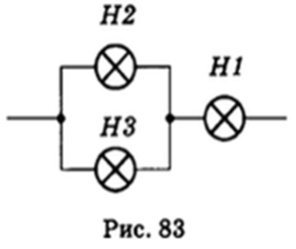 Трансформатора, содержащий в первичной обмотке 840 витков, повышает напряжение с 220 до 660 В. Каков коэффициент трансформации? Сколько витков во вторичной обмотке? В какой обмотке провод  имеет бо́льшую площадь поперечного сечения?Специальность27.02.07 Управление качеством продукции, процессов и услуг:Для обнаружения поверхностных дефектов в изделии (микроскопические трещины, царапины и т.д.) на изделие наносят тонкий слой керосино-масляного раствора специального вещества, излишки которого затем удаляются. Объяснить причину видимого свечения раствора при облучении ультрафиолетовым светом.Опыт применения таких задач и заданий позволяет сделать вывод, что решение задач междисциплинарного характера, особенно на этапе актуализации полученных в школьном курсе знаний, способствует практико-ориентированности образовательного процесса, что особенно важно при реализации ФГОС СПО. Система практико-ориентированного обучения на современном этапе профессионального образования формирует практический опыт оценки явлений, процессов, выявления причинно-следственных связей, постановки задач, потребности в дальнейшем пополнении знаний по дисциплине. Реализация принципов практико-ориентированного подхода в обучении физики позволит сделать физику инструментом, с помощью которого студент может объяснить многое, что происходит вокруг него в природе, но главное — применить имеющиеся знания на практике, использовать формулы при необходимых в работе расчётах.1.Программа семинара 42. Предисловие63. Зарипова М.М., Профессиональная направленность при реализации общеобразовательного цикла как инструмент активизации познавательной деятельности обучающихся первого курса в системе СПО74.Аксенова О.Г., Развитие познавательного интереса обучающихся  к процессу обучения через профессиональную направленность на занятиях ОУД 03. Родной  русский язык105.Аркушина А.Н., Проблемы интеграции профессиональной составляющей в дисциплину «Химия» на специальности электро-   и радио профиля.126.Балдина Т.И., Профессиональная направленность в преподавании русского языка147.Макарова Н.И., Преподавание дисциплины история   с учетом   профессиональной направленности образовательных программ среднего профессионального образования, на примере специальности 15.02.15 технология металлообрабатывавающего производства178.Мельникова Т.В., Учет профессиональной направленности при преподавании дисциплины ОУД.05 Математика по специальностям: 13.02.11 Техническая эксплуатация и обслуживание электрического и электромеханического оборудования, 11.02.01 Радиоаппаратостроение, 27.02.07 Управление качеством продукции, процессов и услуг, 15.02.15 Технология металлообрабатывающего производства189.Колотилова О.В., Сизова О.Ю., Обучение студентов английскому языку с учетом их будущей профессии в рамках общеобразовательной подготовки2010.11.12.Чиканова Л.В., Задания профессиональной направленности для студентов специальности 27.02.07 Управление качеством продукции, процессов и услуг на уроках обществознания.Кунгурова К.А., Общеобразовательная подготовка по информатике как начальный этап освоения информационных технологий в будущей профессииМаковская И.Г., Преподавание дисциплины ОУД.11. Физика   с учетом   профессиональной направленности образовательных программ среднего профессионального образования, на примере специальностей15.02.15 Технология металлообрабатывающего производства, 11.02.01 Радиоаппаратостроение, 13.02.11 Техническая эксплуатация и обслуживание электрического и электромеханического оборудования, 27.02.07 Управление качеством продукции, процессов и услуг222526Содержание ОтветственныйВступительное слово. Актуальные задачи по развитию среднего профессионального образования в Свердловской области в 2022 году и механизм реализации задач в техникуме в контексте повышения уровня общеобразовательной подготовки студентов техникума.Зарипова М.М., зам. директора по методической работеНормативные и методические основания совершенствования подходов к реализации среднего общего образования в пределах освоения основных образовательных программ СПО.Исакова Т.А., зам. директора по учебно-производственной работе,Зарипова М.М., Обмен опытом педагогами техникума по введению профессиональной направленности в преподавание  общеобразовательных дисциплин при реализации среднего общего образования в 2020-2021 учебном году. Выявление проблем, определение путей решения. Преподаватели общеобразовательных дисциплинПроблемы интеграции профессиональной составляющей в дисциплину «Химия» на специальности электро и радио профиля.Аркушина А.Н.Преподавание дисциплины История   с учетом   профессиональной направленности образовательных программ среднего профессионального образования, на примере специальности 15.02.15 Технология металлообрабатывающего производства.Макарова Н.И.Обучение студентов английскому языку с учетом их будущей профессии в рамках общеобразовательной подготовки.Колотилова О.В., Сизова О.Ю.Задачи профессиональной направленности по дисциплине ОУД.11 Физика.Маковская И.Г.Задания профессиональной направленности по дисциплине ОУД.03 Родной русский язык.Аксенова О.Г.Учет профессиональной направленности при преподавании дисциплины ОУД.05 Математика по специальностям: 13.02.11 Техническая эксплуатация и обслуживание электрического и электромеханического оборудования, 11.02.01 Радиоаппаратостроение, 27.02.07 Управление качеством продукции, процессов и услуг, 15.02.15 Технология металлообрабатывающего производства.Мельникова Т.В.Возможности и роль учебного курса ОБЖ как средства подготовки студентов техникума к службе в ВС РФ.Горенко И.В.Профессиональная направленность в преподавании русского языка.Балдина К.А.Общеобразовательная подготовка по информатике как начальный этап освоения информационных технологий в будущей профессии.Кунгурова К.А.Задания профессиональной направленности для студентов специальности 27.02.07 Управление качеством продукции, процессов и услуг на уроках обществознания.Чиканова Л.В.Определение направлений работы по повышению уровня общеобразовательной подготовки студентов техникума в 2022 году.Аркушина А.Н.Общие итоги деятельности педколлектива техникума за 2021-2022 учебный год по повышению качества профессионального образования в контексте повышения уровня общеобразовательной подготовки студентов техникума.  Зарипова М.М.
Наименование разделов и темРТЭТМПУКППовторениеТема 1.Степенная, показательная, и логарифмическая функцииТема 2.Прямые и плоскости в пространствеТема 3.Векторы и координатыПовторениеТема 4.Тригонометрические функцииТема 5.Начала математического анализаТема 6.Геометрические тела и поверхности. Объемы и площади поверхностей геометрических телТема 7.Комбинаторика. Элементы теории вероятностей и математическая статистикаПовторение и подготовка к экзаменуПоказатели качестваКраткое описание показателейНадежностьА. Воспринимаемая компетентность и вежливость, уровень культуры и образования персонала. Формируемое доверие организации и персонала к себеСвоевременностьБ. Гарантия того, что услуга не причинит вреда здоровью и имуществу клиентаМатериальностьВ. Предоставление клиенту услуги в полном объемеОтзывчивостьГ. Искреннее желание помочь клиенту и быстрое оказание ему услугиПолнотаД. Восприятие помещений, оборудования, внешнего вида персонала и других физических свидетельств услуги БезопасностьЕ. Предоставление услуги в необходимые клиенту или оговоренные срокиУверенностьЖ. Способность выполнить обещанные услуги в установленном объеме